Nebal Thabit Shaker(C.V)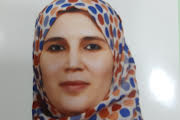 Name: Nebal  Thabit  ShakerBirthday: 1\ 6\ 1978Scientific Grade: LecturerSpecialty: Preventive DentistryDepartment: Paedodontic, Orthodontic and Preventive Dentistry. College of dentistry, Mustansiriyah University.Mobile: 07702744711E-mail: dr.nebalthabit@uomustansiriyah.edu.iqEducational background:2001       BDS degree, Dental surgery, University of Baghdad, Iraq.2009       M.Sc. degree, Preventive dentistry, University of Baghdad,   Iraq. Research interests: Applications of Preventive dentistry.Cariology Aesthetic dentistryالسيره الذاتيةالاسم: نبال ثابت شاكرالمواليد: 1\6\1978هاتف: 07702744711عنوان البريد الالكتروني:dr.nebalthabit@uomustansiriyah.edu.iqالدرجه العلميه:  مدرسالخلفيه العلميه:   بكالوريوس  في طب وجراحة الفم والاسنان2001●●   ماجستير في طب الاسنان الوقائي2009التخصص:  طب الاسنان الوقائيالاهتمامات:تطبيقات طب الاسنان الوقائيعلم التسوسطب الاسنان التجميلي 